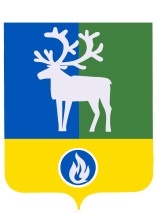 СЕЛЬСКОЕ ПОСЕЛЕНИЕ СОРУМБЕЛОЯРСКИЙ РАЙОНХАНТЫ-МАНСИЙСКИЙ АВТОНОМНЫЙ ОКРУГ – ЮГРА АДМИНИСТРАЦИЯ СЕЛЬСКОГО ПОСЕЛЕНИЯ  СОРУМПОСТАНОВЛЕНИЕот 19 октября 2020 года                                                                                                         № 73О внесении изменения в Административный регламент предоставлениямуниципальной услуги «Прием заявлений, документов, а также постановка граждан на учет в качестве нуждающихся в жилых помещениях» от 14 июля 2011 года № 38В соответствии с постановлением Правительства РФ от 31 июля 2020 № 268 статьи 18  «О внесении изменений в отдельные законодательные акты Российской Федерации »п о с т а н о в л я ю:           1. Внести в Административный регламент администрации сельского поселения Сорум от 14 июля 2011 года № 38 «Прием заявлений, документов, а также постановка граждан на учет в качестве нуждающихся в жилых помещениях» следующее изменение:           - в перечисление 9 пункта 19 раздела 2 после слов «(при наличии), » дополнить словами «документы о трудовой деятельности, трудовом стаже (за периоды до 1 января 2020 года)».            2. Опубликовать настоящее постановление в бюллетене «Официальный вестник  сельского поселения Сорум».             3.  Настоящее постановление вступает в силу после официального опубликования.             4. Контроль за исполнением постановления возложить на заместителя главы муниципального образования, заведующего сектором муниципального хозяйства администрации сельского поселения Сорум Тупицына А.В. Глава сельского поселения                                                                                    М.М. Маковей